В соответствии со статьей 18 Федерального Закона «Об основных гарантиях избирательных прав и права на участие в референдуме граждан Российской Федерации», статьей 8 Закона Чувашской Республики «О выборах в органы местного самоуправления в Чувашской Республике»Шемуршинское районное Собрание депутатов решило: Утвердить прилагаемую Схему одномандатных избирательных округов по выборам депутатов Шемуршинского районного Собрания депутатов Чувашской Республики сроком на десять лет (2020-2030 г.г.), включая ее графическое изображение.Глава Шемуршинского района					М.Х.Хамдеев                                            Схема одномандатных избирательных округов по выборам депутатов Шемуршинского районного Собрания депутатов Шемуршинского района Чувашской Республики сроком на десять лет (2020-2030 г.г.)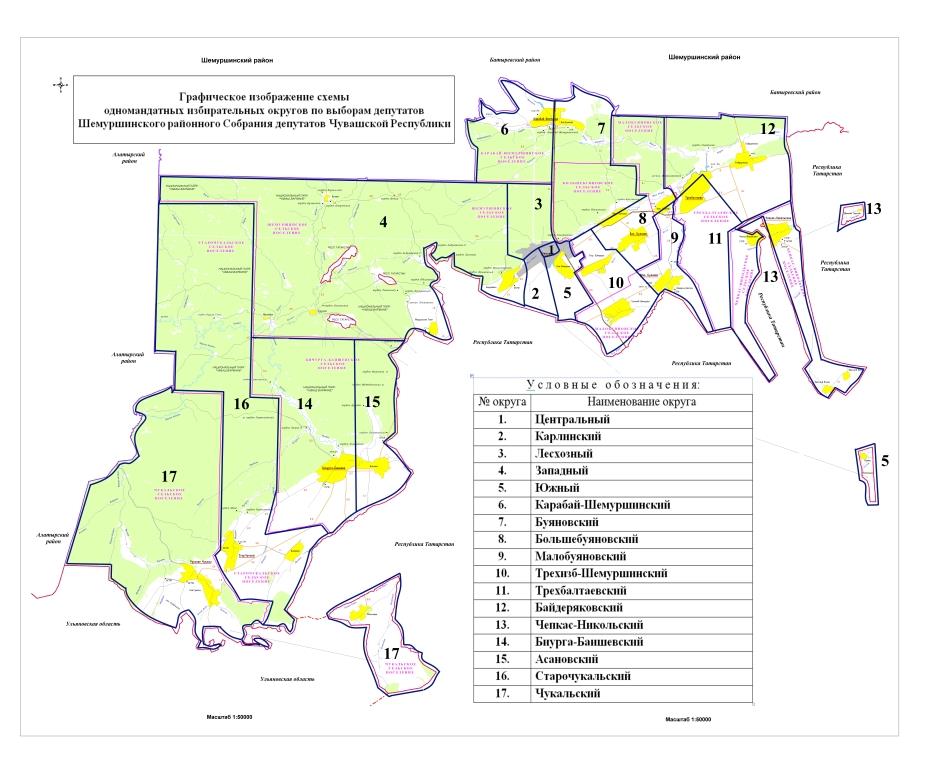 ЧЁВАШ РЕСПУБЛИКИШЁМЁРШЁ РАЙОН, 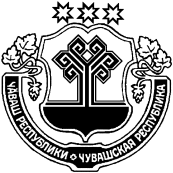 ЧУВАШСКАЯ РЕСПУБЛИКА ШЕМУРШИНСКИЙ РАЙОН ШЁМЁРШЁ РАЙОН,  ДЕПУТАТСЕН ПУХЁВ, ЙЫШЁНУ«____»___________2020     № ____Шёмёршё ял.ШЕМУРШИНСКОЕ РАЙОННОЕСОБРАНИЕ ДЕПУТАТОВ РЕШЕНИЕ           от «20» марта   2020 г. № 35.11село ШемуршаОб утверждении схемы одномандатных избирательных округов по выборам депутатов Шемуршинского районного Собрания депутатов Чувашской Республики сроком на десять лет (2020-2030 г.г.)                   УТВЕРЖДЕНАрешением Шемуршинского районного Собрания депутатов от «20» мата 2020 г. № 35.11№округаНаименованиеокругаМесто нахождения окружной избирательнойкомиссииГраницы округа: территории входящие в его составКоличествоизбирателей1.Центральныйс. Шемурша,улица Советская, д.3здание АУ «Централизованная клубная система» Шемуршинского районас. Шемурша:ул. Ильбекова, дома №№ 1-21 (нечетные), 2-12 (четные);ул. Карла Маркса, дома №№ 1-55; ул. Космовского; ул. Набережная; ул. Речная; ул. Советская; пер. Комсомольский; пер. Пионерский6572.Карлинскийс. Шемурша, улица.Советская, д.3здание АУ «Централизованная клубная система» Шемуршинского районас. Шемурша:ул. Ленина; ул. Победы; ул. Садовая; ул. Совхозная; ул. Урукова; ул. Шоссейная, дома №№ 1-7; ул. 50 лет Октября, дом № 76763.Лесхозныйс. Шемурша,улица Лесхозная,д.18здание КУ ЧР «Шемуршинское лесничество» Минприроды Чувашиис. Шемурша:ул. Заводская; ул. Карла Маркса, дома №№ 56-106; ул. Корчагина; ул. Красный Бор; ул. Лесная; ул. Лесхозная; ул. Луговая; ул. Молодёжная; ул. Овражная; ул. Октябрьская;ул. Шоссейная, дома №№ 8-50; ул. 70 лет Октября6714.Западныйс. Шемурша, улица Лесхозная, д.18здание КУ ЧР «Шемуршинское лесничество» Минприроды Чувашиис. Шемурша:ул. Дружбы; ул. Западная; ул. Заречная; ул. М.Денисова;ул. О. Долгова; ул. Полевая; ул. Энтузиастов; ул. 50 лет Октября, за исключением дома № 7;ул. 55 лет Победы6764.Западныйдер. Андреевка,улица Гагарина,д.21здание Андреевского сельского Дома культуры АУ «Централизованная клубная система» Шемуршинского районадер. Андреевкадер. Мордовские Тюкипос. Баскаки пос. Кучекипос. Муллиная676№округаНаименованиеокругаМесто нахождения окружной избирательнойкомиссииГраницы округа: территории входящие в его составКоличествоизбирателей5.Южныйс. Шемурша,улица Юбилейная,д.1Аздание МБОУ «Шемуршинская средняя общеобразовательная школа»с.Шемурша:ул. Автовокзальная; ул. Агрохимиков; ул. Афанасьева; ул. В.И. Максимова; ул. Восточная; ул. Дорожников; ул. Ильбекова, дома №№ 23-43 (нечетные), 14-32 (четные); ул. Мира; ул. Новая; ул. Строителей; ул. Чапаева; ул. Юбилейная; ул. Южная; пер. Животноводовд. Новая Шемурша6735.Южныйпос. Канаш, ул.Канашская, д.1бывшее здание начальной школыпос. Канаш6736.Карабай-Шемуршинскийдер. Карабай- Шемурша,улица Советская, д.13здание Карабай-Шемуршинского центрального сельского Дома культуры АУ «Централизованная клубная система» Шемуршинского районадер. Карабай- Шемурша, за исключениемул. Калинина, дома №№ 38-52; ул. Лесная (ПНИ); ул. Молодежная; ул. Новая; ул. Полевая5817.Буяновскийдер. Карабай- Шемурша,улица Советская, д 13здание Карабай-Шемуршинского центрального сельского Дому культуры АУ «Централизованная клубная система» Шемуршинского районадер. Новое Буяново;дер. Карабай-Шемурша:ул. Калинина, дома №№ 38-52;ул. Лесная (ПНИ); ул. Молодежная; ул. Новая; ул. Полевая5527.Буяновскийдер. Верхнее Буяново, ул.Ленина, д.60Аздание Верхнебуяновского сельского Дома культуры АУ «Централизованная клубная система» Шемуршинского районадер. Верхнее Буяново:ул. Ленина, дома №№ 1-64; территория Кордон552№округаНаименованиеокругаМесто нахождения окружной избирательнойкомиссииГраницы округа: территории входящие в его составКоличествоизбирателей8.Большебуяновскийдер. Верхнее Буяново,улица Ленина д.60Аздание Верхнебуяновского сельского Дома культуры АУ «Централизованная клубная система» Шемуршинского районадер. Верхнее Буяново:ул. Ленина, дома №№ 65-94;ул. Советская6268.Большебуяновскийдер. Большое Буяново,ул.Карла Маркса,д.65здание Большебуяновскогоцентрального сельского Дома культуры АУ «Централизованная клубная система» Шемуршинского районадер. Большое Буяново6268.Большебуяновскийдер. Нижнее Буяново,улица Карла Маркса, д.35Аздание Нижнебуяновского сельского клуба АУ «Централизованная клубная система» Шемуршинского районадер. Нижнее Буяново:ул. Карла Маркса, дома №№ 1-59 (нечетные), 2-114 (четные)6269.Малобуяновскийдер. Малое Буяново, улица Карла Маркса,д.32здание Малобуяновского центрального сельского Дома культуры АУ «Централизованная клубная система» Шемуршинского районадер. Нижнее Буяново:ул. Ворошилова;ул. Карла Маркса, дома №№ 61-115 (нечетные)дер. Малое Буяново;дер. Какерли-Шигали63210.Трехизб-Шемуршинскийс. Трехизб-Шемурша,переулок Центральный, д.2здание Трехизб-Шемуршинского сельского клуба АУ «Централизованная клубная система» Шемуршинского районас. Трехизб-Шемурша 57710.Трехизб-Шемуршинскийдер. Старая Шемурша,Чкалова,д.38здание Старошемуршинского сельского АУ «Централизованная клубная система» Шемуршинского районадер. Старая Шемурша577№округаНаименованиеокругаМесто нахождения окружной избирательнойкомиссииГраницы округа: территории входящие в его составКоличествоизбирателей11.Трехбалтаевскийс. Трехбалтаево, улица Спортивная,д.9здание Трехбалтаевского центрального сельского Дома культуры АУ «Централизованная клубная система» Шемуршинского районас. Трехбалтаево, за исключением ул. Колхозная; ул. Набережная I; ул. Набережная II;ул. Набережная III; ул. Тукая 64612.Байдеряковскийдер. Байдеряково,улица Чапаева,д.1здание Байдеряковского сельского клуба АУ «Централизованная клубная система» Шемуршинского районад. Байдеряково64012.Байдеряковскийс. Трехбалтаево,улица Спортивная, д.9здание Трехбалтаевского центрального сельского Дома культурыАУ «Централизованная клубная система» Шемуршинского районас. Трехбалтаево:ул. Колхозная; ул. Набережная I; ул. Набережная II;ул. Набережная III; ул. Тукая64013.Чепкас-Никольскийс. Чепкас-Никольское,улица, Чапаева,д.24здание Чепкас-Никольского сельского поселения. Дома культуры АУ «Централизованная клубная система» Шемуршинского районас. Чепкас-Никольское;дер. Чепкас-Ильметево;пос. Красный Вазан;пос. Красный Ключ;пос. Максим Горький57914.Бичурга-Баишевскийс. Бичурга-Баишево, улица Ленина,д.1здание администрации Бичурга-Баишевского центрального сельского Дома культуры АУ «Централизованная клубная система» Шемуршинского районас. Бичурга-Баишево, за исключениемул. Мичурина, дома №№ 17-35 (нечетные), 36-10655015.Асановскийдер. Асаново,улица Кирова, д.25здание нежилого помещения №2 администрации Бичурга-Баишевского сельского поселениядер. Асаново;с. Бичурга-Баишево: ул. Мичурина, дома №№ 17-35 (нечетные), 36-106552№округаНаименованиеокругаМесто нахождения окружной избирательнойкомиссииГраницы округа: территории входящие в его составКоличествоизбирателей16.Старочукальскийдер. Старые Чукалы, улица Комсомольская, д.79здание Старочукальского сельского Дома культуры АУ «Централизованная клубная система» Шемуршинского районадер. Старые Чукалы;с. Шамкино58017.Чукальскийдер. Русские Чукалы, улица Октябрьская, д.15здание МБОУ «Чукальская начальная общеобразовательная школа»д. Русские Чукалы;д. Новые Чукалы54217.Чукальскийдер. Яблоновка, улица Центральная, д.10здание фельдшерского пункта БУ «Шемуршинская районная больница»д. Яблоновка542Итого избирателей:Итого избирателей:Итого избирателей:Итого избирателей:10410